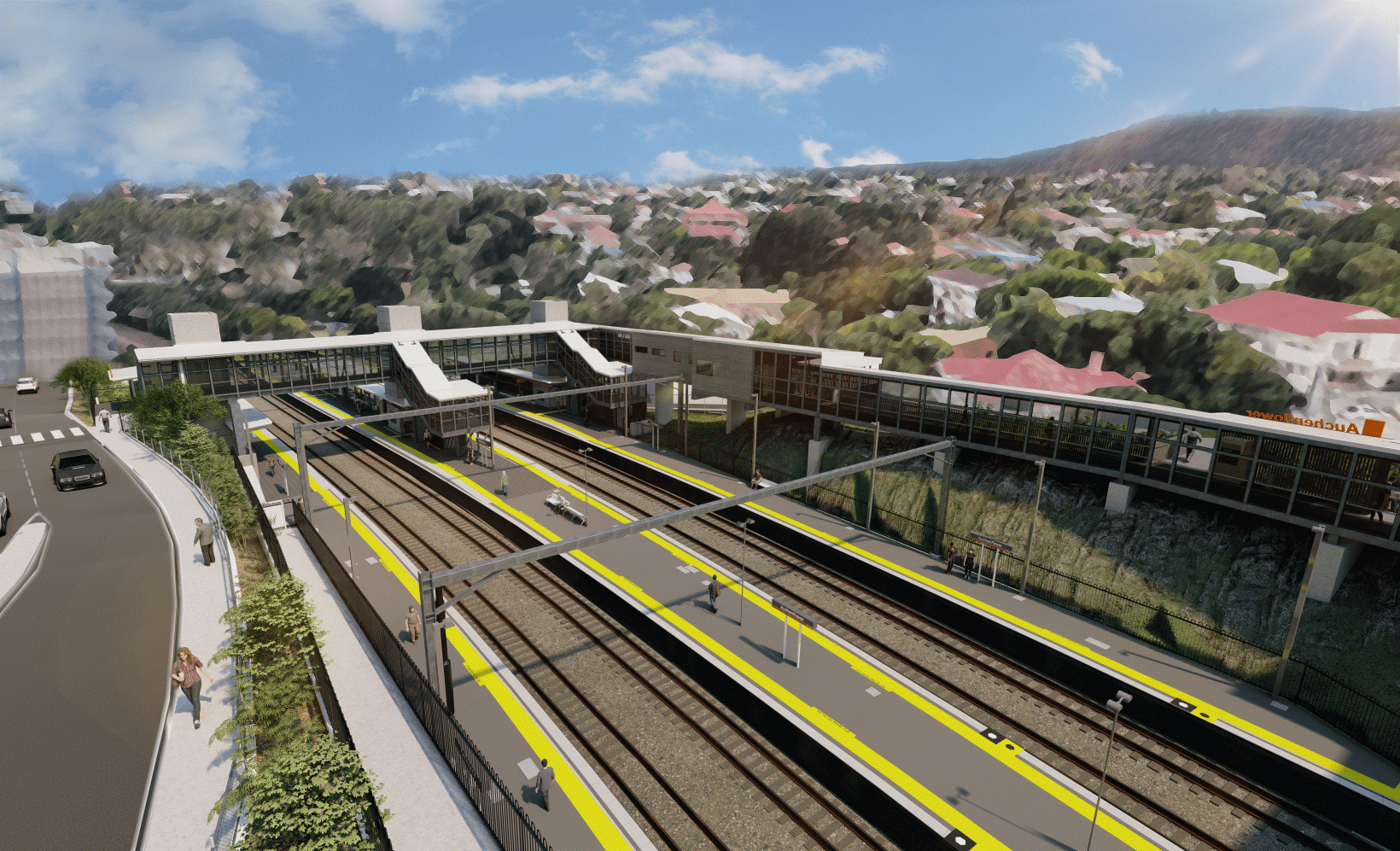 Night worksSeptember/October 2021As part of the Auchenflower station accessibility upgrade, Queensland Rail will undertake weeknight works (8pm to 5am the next day, excluding public holidays) between Monday 27 September and Friday 8 October (weather and construction conditions permitting).These works are a continuation of after hours activities previously notified for September.Residents near the station may experience some noise associated with construction activity and the operation of trucks and heavy equipment around the work zone.The current full road closure on Auchenflower Terrace, between Dixon Street and Ridley Street, will be in place until Friday 29 October 2021. Every effort will be made to minimise disruption and we thank you for your understanding during these important works.Overview of worksThe Auchenflower station accessibility upgrade is part of the State Government’s ongoing investment of more than $500 million to upgrade stations across the South East Queensland network, making them accessible for all customers. For more information, please contact the project’s community team on free call 1800 722 203 or email stationsupgrade@qr.com.auSign up for electronic notifications at queenslandrail.com.au/EmailNotification 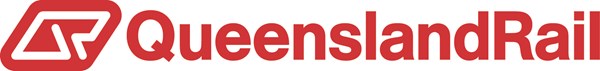 LocationDates and hours of workType of workAuchenflower station and rail corridorAuchenflower Terrace (full road closure)8pm to 5am the next day on:Monday 27 September to Friday 1 OctoberTuesday 5 to Friday 8 October(over nine separate nights)Station upgrade activities involving:stormwater pipe installationexcavation, rock-breaking and removal of spoiloperation of cranes, concrete trucks and heavy equipmentmovement of vehicles and machinery with flashing lights and reversing beepersuse of hand-held tools and powered equipmentportable lighting towers in use at nightroad closure and traffic management (Auchenflower Terrace).